MINUTAConsejo de Desarrollo Social y Participación CiudadanaReunión de la Comisión de JóvenesFecha.- miércoles 11 de abril de 2018Hora.- 13:00 hrs a 15:00 hrs.Lugar.- Sala de Juntas Central de la Secretaría de Desarrollo SocialParticipantes:Cristina Loustanau Acosta -  Instituto Chihuahuense de la JuventudLic. Edith Lara Marín, de GICAP, A.C.Mariana Sáenz, de Vida y Familia, A.C.Enrique Valenzuela López- Club Activo 20-30Nancy A. Pérez Vargas, WikipoliticaAna Margarita Herrera González, de Es.Pe.Re.Nohemí Valderrabano González, de Busuleba, A.C.Ana Fierro Pineda de Ortiz, de Familias Fuertes, A.C.Rodrigo Revilla R., de Desarrollo y Movilidad Alternativa, A.C. Chihuahua en BiciRené Miranda Torres, Culturas Juveniles, A.C.Paola Contestabile Frayre-Dpto. de Política y Planeación SocialPuntos tratados:Presentación de las organizaciones.Seguimiento de los acuerdos de las reuniones del 30 de enero de 2018.Creación de subcomisiones de trabajo Revisión y propuestas a las Reglas de Operación del Programa de Atención a JóvenesAsuntos generales.Acuerdos:  Se acordó crear subcomisiones, quedando de la siguiente manera: El Dpto. de Política y Enlace Social, enviará el directorio de la Comisión. El Instituto Chihuahuense de la Juventud enviará la matriz de alineación de la agenda del ICHIJUV, para revisión de temas a trabajar por subcomisión.Las y los integrantes de la Comisión trabajaran en subcomisiones y traerán propuestas a la próxima reunión.Se envían las propuestas para cambios a los lineamientos de las reglas de operación del programa de “Atención a Jóvenes” para su aprobación. La próxima reunión se llevará a cabo el día jueves 7 de junio a las 13:30 hrs.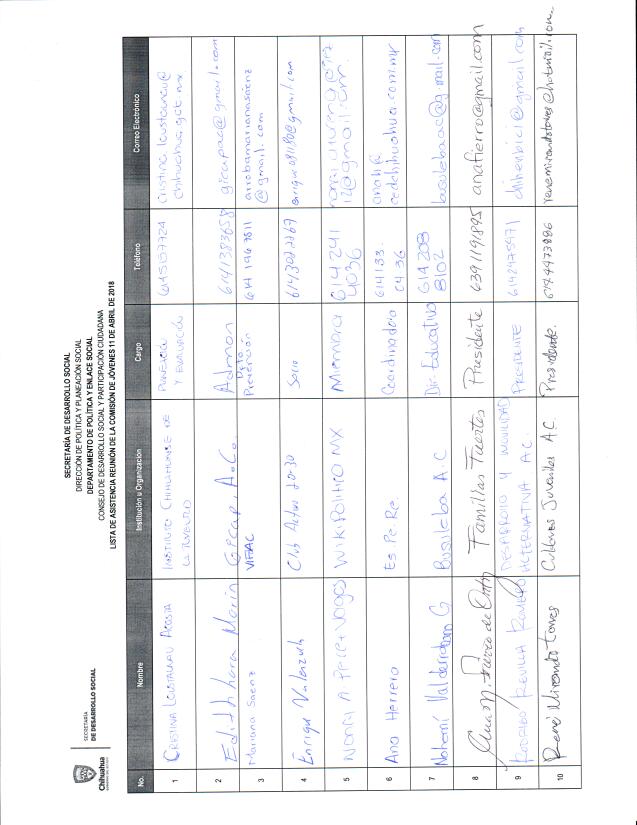 SubcomisiónOrganización1. Salud y BienestarGICAP, A.C.1. Salud y BienestarBusuleba1. Salud y BienestarEs.Pe.Re.1. Salud y BienestarClub Activo 20-301. Salud y BienestarCentros de  Integración Juvenil2. Educación y EmpleoFamilias Fuertes2. Educación y EmpleoVida y Familia de Chihuahua, A.C3. Inclusión SocialCulturas Juveniles, A.C.3. Inclusión SocialCentros de Integración Juvenil4. Desarrollo SostenibleDesarrollo y Movilidad Alternativa, A.C. 4. Desarrollo SostenibleCulturas Juveniles, A.C.5. Seguridad, Justicia y DDHHCulturas Juveniles, A.C.5. Seguridad, Justicia y DDHHGICAP, A.C.6. Cultura y RecreaciónDesarrollo y Movilidad Alternativa, A.C. 6. Cultura y RecreaciónCulturas Juveniles, A.C.7. ParticipaciónWikipolitica7. ParticipaciónClub Activo 20-30